«Карточка успеха»С обратной стороны: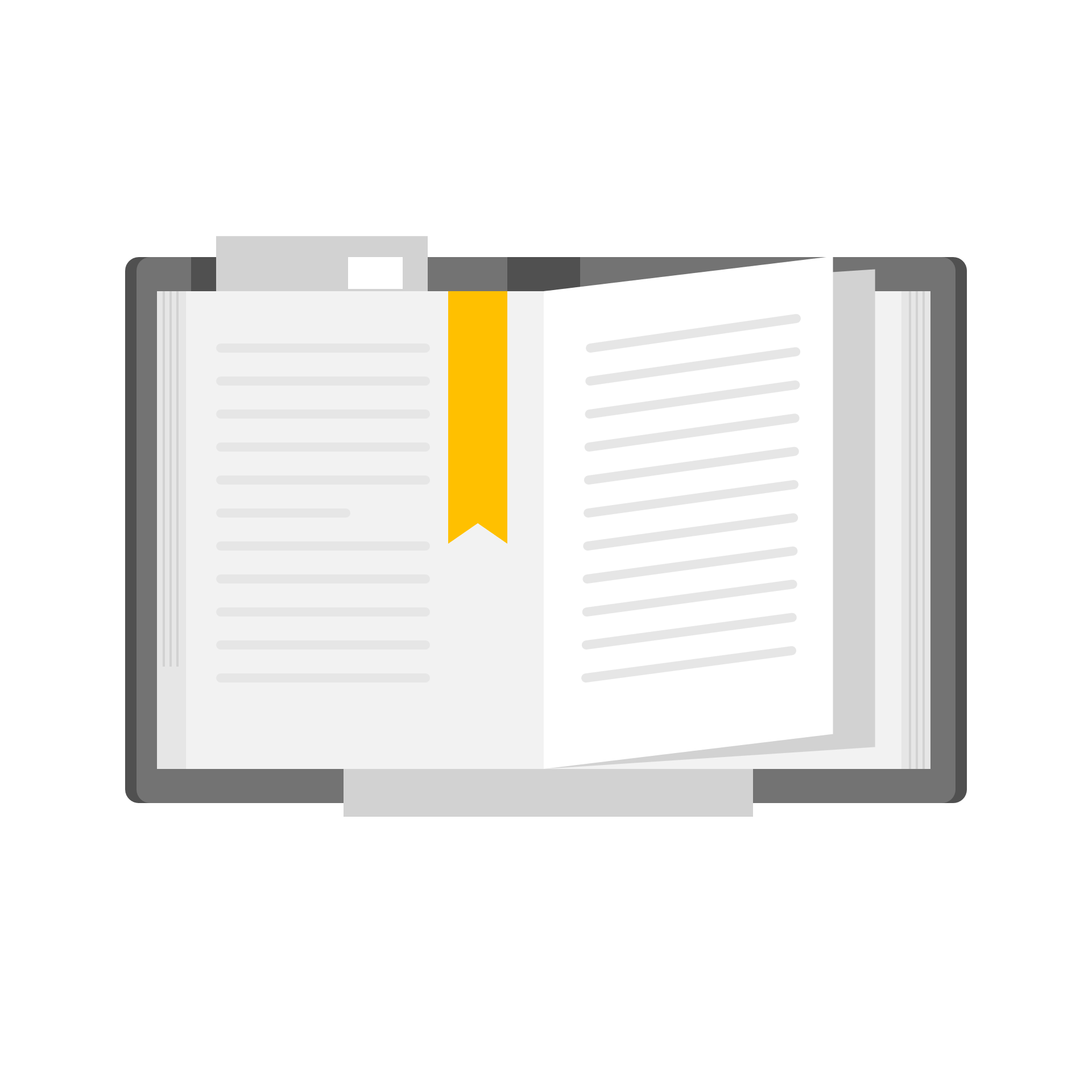 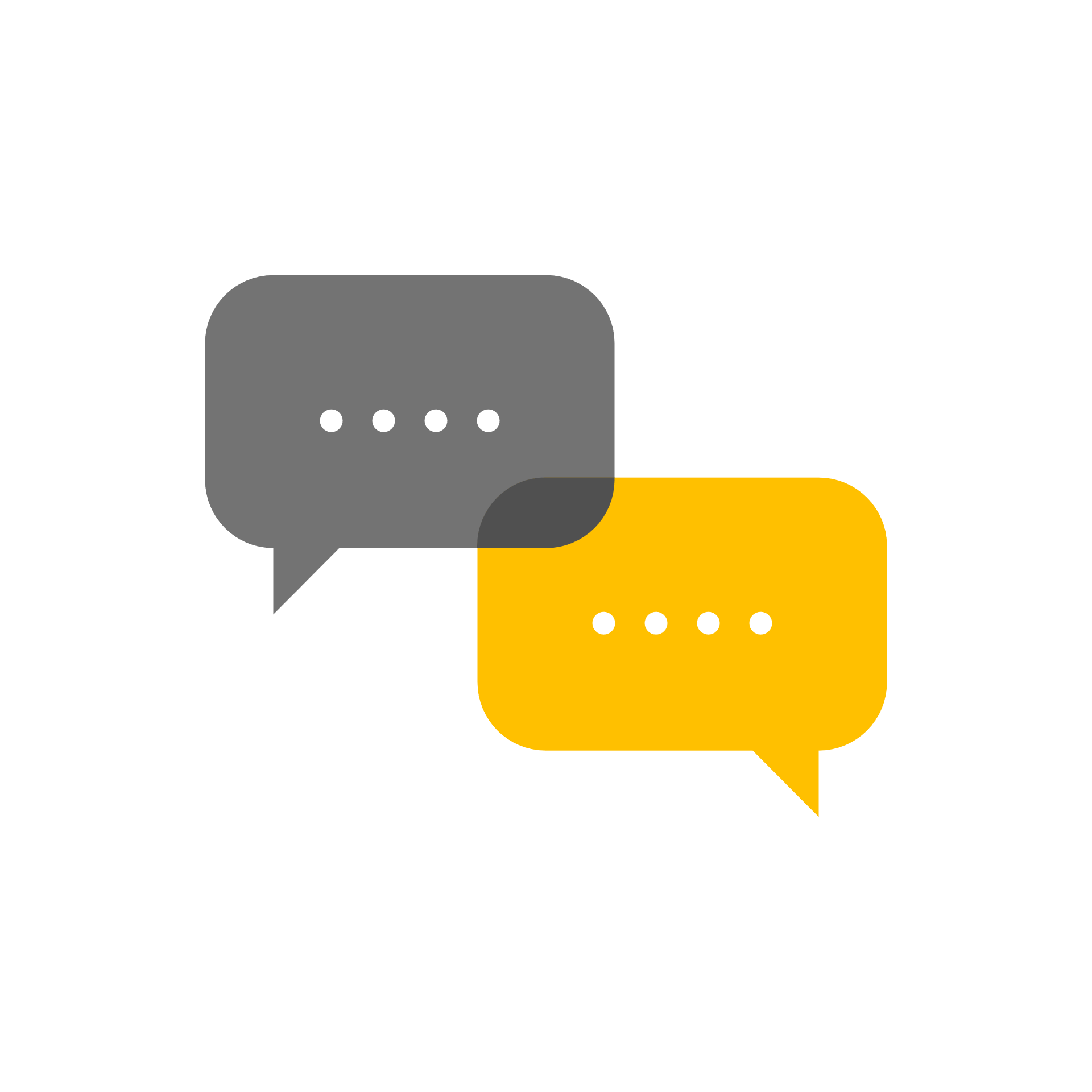 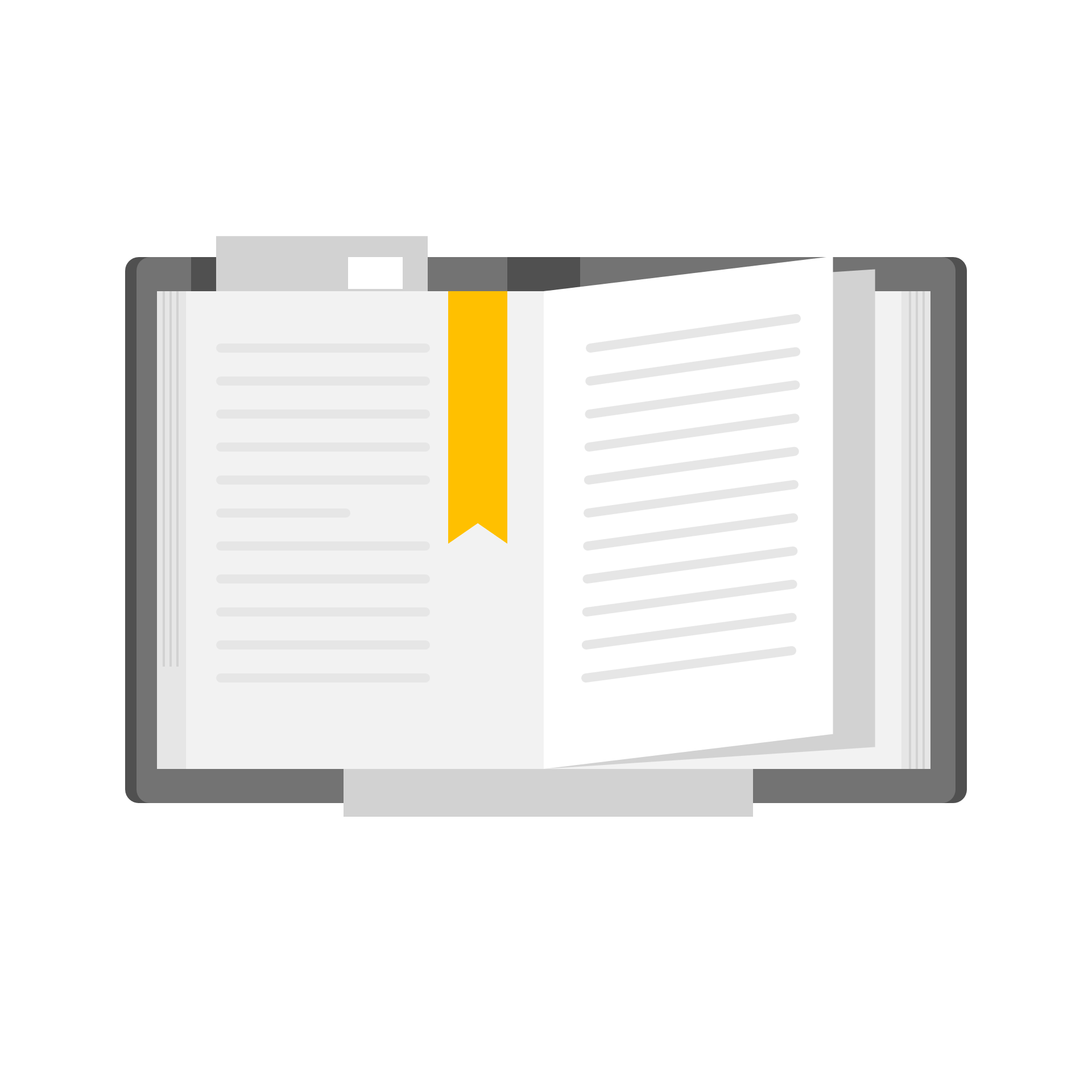 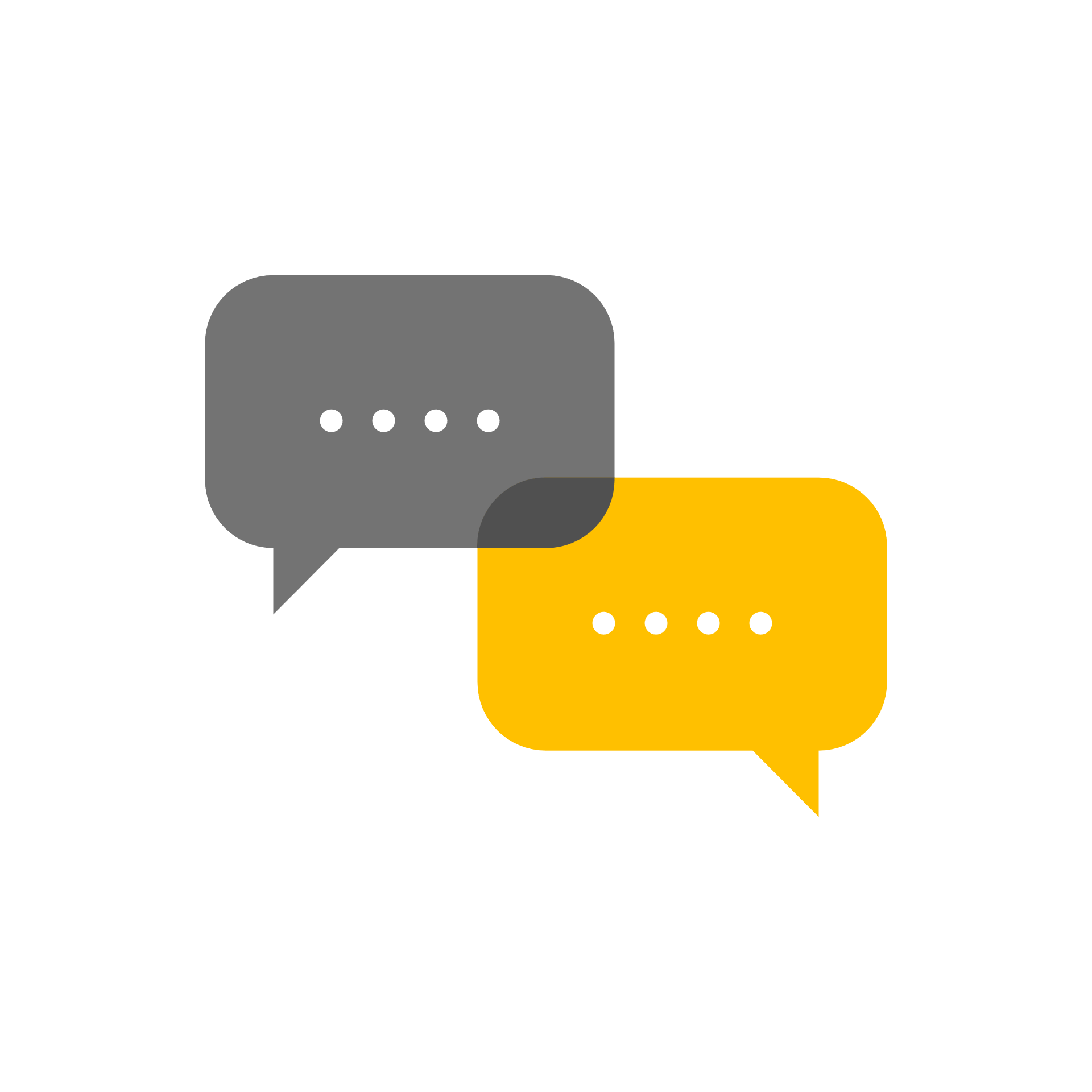 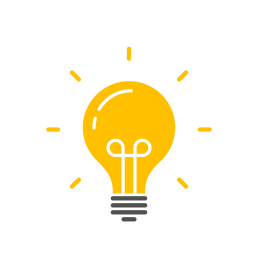 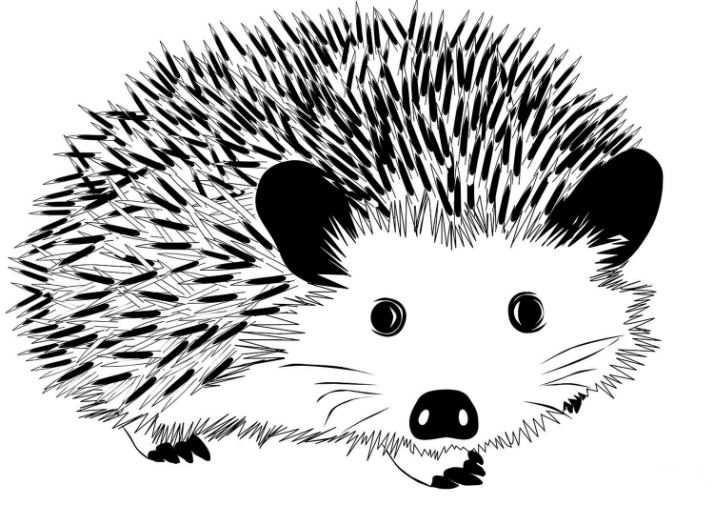 